29. oktobra 2016, med 10. in 12. uro, je bila izmerjena intenziteta vpadnega Sončevega sevanja v enotah W/m2, kakršno prikazuje slika.intenziteta Sončevega sevanja [W/m2] čas [min]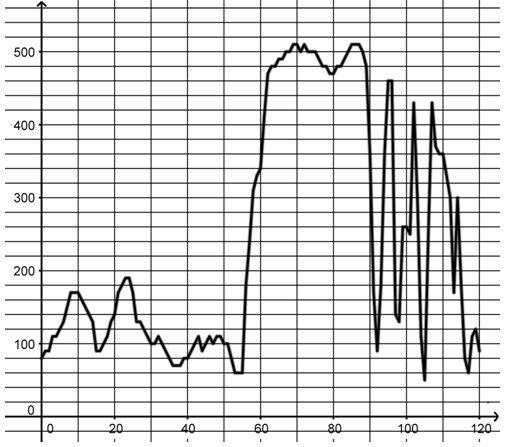 Slika 1: Intenziteta Sončevega sevanja v enotah W/m2, izmerjena 29. oktobra 2016, med 10. (0 min) in 12. (120 min) uro.NalogeKolikšna je razlika med največjo in najmanjšo intenziteto Sončevega sevanja na ta dan?V katerih treh zaporednih urah je na ta dan na kvadratni meter površine padlo največ energije?Iz grafa ocenite, koliko J energije je padlo na kvadratni meter med 11.00 in 11.30.Intenziteto Sončevega sevanja lahko približno opišemo s funkcijo
, kjer je čas  merjen v minutah po 10. uri. Sledi, da je  trenutna hitrost spreminjanja vpadle Sončeve energije. Z integracijo funkcije  izračunajte energijo, ki pade na 1 kvadratni meter površine med 11.00 in 11.30 in jo primerjajte z oceno iz 3. vprašanja.